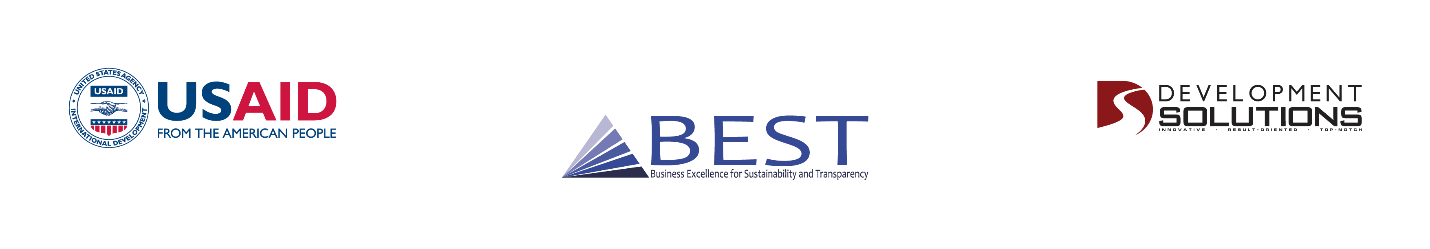 АЖЛЫН ДААЛГАВАРЖДБ-ИЙН ХӨДӨЛМӨР ЭРХЛЭЛТ, АЛБАН ЭДИЙН ЗАСАГТ ШИЛЖИХ БОЛОМЖУУД СУДАЛГААНЫ ЭМХЭТГЭЛТАНИЛЦУУЛГААмерикийн Нэгдсэн Улсын Олон Улсын Хөгжлийн Агентлаг (АНУОУХА)-ийн санхүүжилтээр “Бизнесийн тогтвортой хөгжлийн сайжруулах, ил тод байдлыг нэмэгдүүлэх” (BEST) хөтөлбөрийг 2019 оны 12 дугаар сараас эхлэн 5 жилийн хугацаатайгаар Монгол Улсад хэрэгжүүлж эхэлсэн. Хөтөлбөрийн гол зорилго нь Жижиг, дунд бизнес (ЖДБ)-ийн санхүүжилтийн хүртээмжийг нэмэгдүүлж, эдийн засгийн сайн засаглал, хариуцлага, ил тод байдлыг сайжруулах замаар Монгол Улсын эдийн засгийг төрөлжүүлэн өсгөхөд чиглэдэг.BEST хөтөлбөрийн зорилтууд нь дараах 5 хэсгээс бүрдэнэ. Үүнд: Зорилт 1. ЖДБ-ийн санхүүжилт авах боломжийг нэмэгдүүлэх;Зорилт 2. ЖДБ-ийн компанийн засаглалыг сайжруулах;Зорилт 3. ЖДБ-ийн үйл ажиллагааг дэмждэг төрийн болон төрийн бус байгууллагуудын  ил тод байдлыг хангах, хяналтын тогтолцоог бэхжүүлэх;Зорилт 4. Бизнесийн хөгжлийн стратегийг тодорхойлоход чиглэсэн судалгаа хийх;Зорилт 5. Цаашид тогтвортой хөгжих боломжтой, санхүүжилт авах чадамжгүй төрийн бус байгууллага, гарааны болон жижиг бизнес эрхлэгчдэд бичил санхүүжилт олгох.Хөтөлбөрийг Улаанбаатар хот болон Баянхонгор, Дархан-Уул, Дорнод, Дорноговь, Ховд, Орхон, Сэлэнгэ, Завхан, Өвөрхангай, Хөвсгөл, Өмнөговь, Хэнтий гэсэн 13 аймагт хэрэгжүүлж байна. СУДАЛГААНЫ ҮНДЭСЛЭЛ БА АЖЛЫН ХҮРЭЭАНУ-ын ОУХА-ийн дэмжлэгтэйгээр тус хөтөлбөр нь жижиг дунд бизнес (ЖДБ) эрхлэгчдийн санхүүгийн хүртээмжийг нэмэгдүүлэн компанийн засаглалыг сайжруулах замаар Монгол Улсын эдийн засагт оруулах хувь нэмрийг нэмэгдүүлэн хөгжүүлэх зорилгын хүрээнд тэдэнд тулгамдаж буй асуудлыг илүү сайн ойлгох, дата мэдээлэлд суурилсан бодлого, хөтөлбөр хэрэгжүүлэх үүднээс ЖДБ-ийн хөдөлмөр эрхлэлт, албан бус эдийн засгаас албан эдийн засагт шилжих боломж, сорилтууд зэрэг судалгаа шинжилгээний ажлуудыг хийсэн.BEST хөтөлбөрөөс ЖДБ-ийн хөдөлмөр эрхлэлтийн өнөөгийн байдлын судалгаанууд, Албан бус эдийн засгаас Албан эдийн засгийн шилжилт: Сорилт ба боломжууд судалгаануудын хүрээнд цуглуулсан дата, үр дүн, дүгнэлт, зөвлөмжид үндэслэн судалгааны нэгдсэн тайлан бүхий эмхэтгэл боловсруулах ажлын сонгон шалгаруулалт зарлаж байна. ЖДҮ сектор хөгжихөд тулгарч буй нэн тэргүүний асуудал болох хөдөлмөр эрхлэлтийг тогтворжуулахад тулгарч буй асуудлууд, шийдвэрлэх боломж, зохистой хөдөлмөр эрхлэлт, албан эдийн засагт шилжих боломжууд, бодлого боловсруулагчид, шийдвэр гаргагч нарт чиглэн судалгаануудын үр дүн, дүгнэлтийн уялдааг тоймчлон нэгдсэн дүгнэлт, зөвлөмж боловсруулах. Ингэснээр хөтөлбөрийн харилцагчид хөдөлмөр эрхлэлт, албан эдийн засагт шилжих боломжуудын талаар цогц ойлголтыг нэг судалгааны эмхэтгэлээс авах боломжтой болох юм.СУДАЛГААНЫ ЭМХЭТГЭЛ БОЛОВСРУУЛАХ АРГАЧЛАЛ БА АРГАЗҮЙСудалгааны эмхэтгэл боловсруулахдаа дараах аргуудыг хослуулан санал боловсруулж болох ба үүнд; (i) баримт бичгийн судалгаа буюу уг санал болгож буй аргачлал, мэдээлэл цуглуулалтыг нарийвчлан судлах, цуглуулсан мэдээллүүдийг боловсруулах, дүн шинжилгээ хийх аргачлал, аргазүйг судлах. Мөн баримт бичгийн судалгааны хүрээнд дээр дурдсан бизнес загвар, орчны шинжилгээнээс гадна холбогдох хууль эрх зүйн орчин, бодлого хөтөлбөртэй уялдуулан судлах; (ii) өмнөх судалгаануудын хүрээнд цуглуулсан мэдээлэл дээр үндэслэн дүн шинжилгээ хийж, стратегийн хувилбарууд, оновчтой шийдлүүдийг боловсруулан тайланд тусгах; (iii) BEST хөтөлбөрийн хүрээнд хийгдсэн судалгаа болон бусад холбогдох судалгаануудын үр дүн, санал, зөвлөмжид үндэслэн ЖДҮ секторын хөгжил, хөдөлмөр эрхлэлт, албан эдийн засагт шилжих боломж, шийдлүүдийг нэгтгэсэн нэгдсэн санал, зөвлөмж боловсруулах.Хийгдэх ажлууд: Судалгааны эмхэтгэл боловсруулах ажлыг 2024 оны 1 сарын 22-с эхлэн 5 долоо хоногийн  хугацаанд гүйцэтгэнэ. Судалгааны эхлэх болон үргэлжлэх хугацаанд өөрчлөлт орох боломжтой.АЖИЛ ҮЙЛЧИЛГЭЭ, ТАЙЛАНГ ИРҮҮЛЭХ ШААРДЛАГАГэрээ байгуулагдсаны дараагаар дараах ажил, үйлчилгээг хийж гүйцэтгэнэ:ГҮЙЦЭТГЭГЧИД ТАВИГДАХ ШААРДЛАГАНийгэм-эдийн засаг, хөгжлийн эдийн засаг, ЖДҮ сектор, олон улсын төсөл хөтөлбөр, хөдөлмөр эрхлэлтийн судалгаа, шинжилгээ, үнэлгээний чиглэлээр ажилладаг 5 ба түүнээс дээш жил үйл ажиллагаа явуулж буй ААН байх (компани, ТББ г.м).ЖДҮ секторын хөгжил, хөдөлмөр эрхлэлт, албан эдийн засагт шилжилт, хөгжлийн чиглэлээр судалгаа, шинжилгээ хийж байсан, судалгааны тойм боловсруулж байсан туршлагатай байх.ЖДБ хөдөлмөр эрхлэлт, хөгжлийн эдийн засгийн чиглэлүүдээр судалгаа шинжилгээ, үнэлгээний ажлуудыг ОУБ-ууд, төсөл хөтөлбөрүүдэд хийж гүйцэтгэж байсан, зөвлөх үйлчилгээ, судалгаа, үнэлгээ хийх, тайлан боловсруулах өндөр ур чадвартай мэргэшсэн багийн гишүүдтэй байх.БАГИЙН БҮРЭЛДЭХҮҮНТус судалгааны эмхэтгэл боловсруулах баг нь ЖДҮ сектор, хөдөлмөр эрхлэлт, албан бус эдийн засгийн салбарын мэдлэг, туршлагатай 3 хүртэл гишүүдтэй байна. Багийн ахлагч нь судалгааны эмхэтгэл боловсруулах ажлыг бүхэлд нь хариуцаж, чанарын хяналтыг баталгаажуулж, тогтсон хугацаанд үр дүнтэй тайлагнах үүрэгтэй.Судалгааны багийн ахлагчид тавигдах шаардлага:Эдийн засаг, хөгжлийн эдийн засаг, зохистой хөдөлмөр эрхлэлт эсвэл төслийн менежмент зэрэг чиглэлээр магистр ба түүнээс дээш зэрэгтэй;Дээр дурдсан салбарт 10-аас дээш жил тасралтгүй ажилласан туршлагатай байх.    ЖДҮ секторын хөгжлийг дэмжих ЖДБ-ийн хөдөлмөр эрхлэлт, албан бус эдийн засгийн чиглэлийн төсөл, судалгааны ажил дээр ажиллаж байсан туршлагатай, тайлан дүгнэлт хийх, эмхэтгэл боловсруулах бичгийн өндөр чадвартай байх;ЖДБ эрхлэгчдэд зориулан сургалт, үйл ажиллагаа явуулж байсан, холбогдох хөгжүүлэх хөтөлбөр, материал боловсруулах туршлагатай байх;Судалгааны эмхэтгэл боловсруулахад шаардлагатай баримт бичгийн болон тоон, чанарын мэдээллийг ашиглан анхдагч болон хоёрдогч дата мэдээлэлд дүн шинжилгээ хийх ажлыг удирдан ажиллаж байсан туршлагатай байх (хамгийн багадаа ижил төрлийн 5 ба түүнээс дээш судалгааны ажил удирдаж байсан); Задлан шинжлэх, техникийн бичгийн ур чадвартай байх;Монгол хэлний бичгийн өндөр ур чадвартай байх; Хөдөлмөр эрхлэлт, зохистой хөдөлмөр эрхлэлт, албан бус эдийн засгаас албан эдийн засагт шилжих чиглэлээр салбарын оролцогч талуудад зөвлөх үйлчилгээ үзүүлэх эсвэл кейс судалгаа хийж зөвлөмж боловсруулж байсан бол давуу тал болно;ОУ-ын төсөл хөтөлбөр, донор байгууллагуудтай ижил төстэй судалгаа, зөвлөх үйлчилгээний чиглэлээр хамтран ажиллаж байсан туршлагатай бол давуу тал болно;Судалгааны багт тавигдах шаардлага:Судалгааны баг нь судлаачдын тоо, үүрэг оролцоог тодорхой тусгасан багийн бүрэлдэхүүнийг санал болгох; ЖДБ хөдөлмөр эрхлэлт, хөгжлийн эдийн засаг чиглэлээр зөвлөх, ЖДҮ секторын цаашдын хөгжлийн гарц шийдлийг тодорхойлоход дэмжин ажиллах зөвлөх / ахлах судлаачтай байх;Судалгааны багт эдийн засаг, ЖДҮ сектор, хөдөлмөр эрхлэлт, төслийн менежмент зэрэг чиглэлээр магистр ба түүнээс дээш зэрэгтэй, 10 хүртэл жилийн ажлын туршлагатай мэргэжлийн зөвлөх санал болгох;Мөн судалгааны багийн үндсэн судлаач нь нийгэм, эдийн засаг, хөдөлмөр эрхлэлтийн судалгааны чиглэлээр 5 хүртэл жилийн ажлын туршлагатай, хамгийн багадаа ижил төрлийн болон бусад холбогдох 3 хүртэл судалгааны багт ажилласан туршлагатай байх;Судалгааны багийн гишүүд нь дээр дурдсан чиглэлээр тоон болон чанарын судалгааны мэдээлэл боловсруулах, дүн шинжилгээ хийх, зөвлөмж боловсруулж байсан туршлагатай байх;Задлан шинжлэх, техникийн бичгийн ур чадвартай байхМонгол хэлний бичгийн ахисан түвшний мэдлэгтэй байх /үндсэн багийн гишүүдэд хамааралтай/ХАВСРАЛТ I. САНАЛ ИРҮҮЛЭХ      	Судалгааны ажлыг сонирхсон байгууллагууд нь дараах баримт бичгийг ирүүлэхийг урьж байна. Үүнд:Техникийн санал [30 хуудаснаас хэтрэхгүй]Энэхүү ажлын даалгаврын хүрээнд хийгдэх судалгааны эмхэтгэл боловсруулах аргазүй, аргачлал зэргийг нарийвчлан тусгасан техникийн санал.Санал болгож буй үйлчилгээ, чанарын хяналт, үр дүнд шинжилгээ хийх арга, арга зүйг тодорхой тусгах.Судалгааны эмхэтгэл боловсруулах ажлын жагсаалт, нарийвчилсан төлөвлөгөө /долоо хоногоор/.ЖДҮ секторын хөгжил, хөдөлмөр эрхлэлт болон бусад ижил төрлийн судалгаа, үнэлгээний чиглэлийн ажлын туршлагыг тусгасан байгууллагын танилцуулга.Багийн бүрэлдэхүүний жагсаалтыг гишүүн бүрд хуваарилсан гүйцэтгэх үүргийн хамт ирүүлэх. Мөн багийн гишүүдийн анкет (CV)-г хавсаргах (Анкет бүр 5 хуудаснаас хэтрэхгүй байх).Өмнө нь ижил төстэй шинж чанар бүхий амжилттай хийж дуусгасан судалгааны ажлын тодорхойлолт гурав (3)-ыг хавсаргах. Тус мэдээлэлд гүйцэтгэгчийн өмнөх гүйцэтгэлийн талаар холбогдох боломжтой хүмүүсийн холбоо барих нэр, и-мэйл хаяг, утасны дугаарыг агуулсан байх ёстой.Үнийн саналСанал ирүүлж буй байгууллага нь ажлын даалгаврын цар хүрээнд үндэслэн үнийн саналаа ирүүлнэ. Үнийн саналын задаргаа ирүүлэх загварыг Хөгжлийн Шийдэл ТББ-ын вэбсайтаас татаж авах боломжтой.Санал ирүүлж буй байгууллага нь procurement@dsmongolia.org purevdulam@dsmongolia.org “ЖДБ-ийн хөдөлмөр эрхлэлт, албан эдийн засагт шилжих боломжууд судалгааны эмхэтгэл” нэртэйгээр 2024 оны 01 сарын 19-ны өдрийн 10 цагаас өмнө ирүүлнэ үү.Ажил үүргийн агуулгаДэлгэрэнгүй Судалгааны үр дүнгүүдийг системтэйгээр нэгтгэн дүгнэх, эмхэтгэл боловсруулах арга зүй ЖДБ-ийн хөдөлмөр эрхлэлтийн судалгааны нэгдсэн эмхэтгэл боловсруулах зорилгод нийцсэн аргачлалыг боловсруулах, асуудлуудыг дэвшүүлсэн байх; Аргачлалыг боловсруулахдаа захиалагч талын саналыг үндэслэн боловсруулна.Судалгааны эмхэтгэл боловсруулах явцын тайлангийн агуулгын хүрээнд өгөгдсөн дата мэдээлэлд дүн шинжилгээ хийхТогтсон аргазүйн хүрээнд дата мэдээлэлд дүн шинжилгээ хийхдээ ЖДБ-ийн хөдөлмөр эрхлэлт, албан бус эдийн засгаас албан эдийн засагт шилжих боломжуудын уялдаа холбоог системтэйгээр гаргах. Явцын тайланд эцсийн тайлангийн агуулга, хамрах хүрээг тусгахСудалгааны эмхэтгэл бүхий эцсийн тайлан боловсруулах Боловсруулсан судалгааны эмхэтгэлийн тайланг захиалагч талд хүлээлгэн өгөх, захиалагч талын санал, засварыг тайланд тусгаж эцсийн байдлаар хүлээлгэж өгөхСудалгааны эмхэтгэл ажлыг нэгтгэн дүгнэсэн тайлангийн танилцуулга Тайлангийн танилцуулга хийх№Ажил үйлчилгээТооцоолсон ажлын долоо хоногТөсвийн гүйцэтгэл 1.Судалгаануудыг нэгтгэсэн эмхэтгэл боловсруулах аргачлалыг эцэслэх, эхлэлийн тайлан ирүүлэх1 долоо хоног40%2. Өмнөх судалгаануудаар цуглуулсан дата мэдээлэлд дүн шинжилгээ хийх, дүгнэлт, санал, зөвлөмжүүдэд үндэслэн судалгааны тойм боловсруулах, явцын тайлан ирүүлэх3 долоо хоног30%3. Судалгааны тоймын үр дүнг нэгтгэх, эмхэтгэлийг боловсруулах, захиалагч талын саналыг тусгасан эцсийн хувилбарыг ирүүлэх, танилцуулах. Хавсралтаар:Судалгааны эмхэтгэлийн үр дүнг нэгтгэсэн товч презентац буюу ppt 1 долоо хоног30%Нийт 5 долоо хоног100%